WZP.271.1.2022							Wołów, dn. 08.02.2022 r.WYJAŚNIENIA TREŚCI SWZdot.: postępowania o udzielenie zamówienia publicznego. Numer sprawy: WZP.271.1.2022Nazwa zadania: „Remont  budynku mieszkalnego w m. Lubiąż przy ul. Willmanna 26”Zamawiający informuje, że w terminie określonym zgodnie z art. 284 ust. 2 ustawy z 11 września 2019 r. – Prawo zamówień publicznych (Dz. U. z 2021 r. poz. 1129 ze zm.) – dalej: ustawa Pzp, Wykonawca zwrócił się do Zamawiającego z wnioskiem o udzielenie odpowiedzi na pytania.W związku z powyższym, Zamawiający udziela następujących wyjaśnień:Pytanie nr 1Dzień dobry, czy jest możliwość udostępnienienia przedmiary robót w wersji ATH ??Odpowiedź nr 1:Niestety nie posiadamy przedmiarów w wersji ATH.Pozostałe warunki i wymagania określone w SWZ pozostają bez zmian.Powyższe zmiany są wiążące dla wszystkich wykonawców i stanowią integralną część SWZ.____________________________________Kierownik Zamawiającego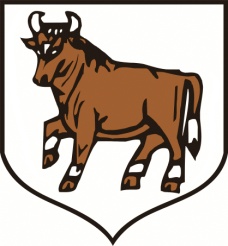 URZĄD MIEJSKI W WOŁOWIEtel. (071) 319 13 05                                                Rynek 34fax (071) 319 13 03                                                56-100 Wołówe-mail: sekretariat@wolow.pl                       www.wolow.pl